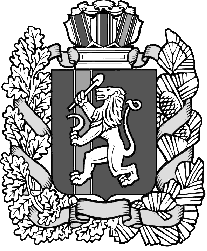                           ПРАВИТЕЛЬСТВО КРАСНОЯРСКОГО КРАЯ	 ПОСТАНОВЛЕНИЕО внесении изменений в постановление Правительства Красноярского края 
от 03.04.2012 № 143-п «Об утверждении Положения о службе строительного надзора и жилищного контроля Красноярского края»В соответствии со статьями 103, 111 Устава Красноярского края, Законом Красноярского края от 10.07.2008 № 6-1930 «О Правительстве Красноярского края и иных органах исполнительной власти Красноярского края» ПОСТАНОВЛЯЮ:1. Внести в постановление Правительства Красноярского края 
от 03.04.2012 № 143-п «Об утверждении Положения о службе строительного надзора и жилищного контроля Красноярского края» следующие изменения:дополнить пунктом 3.20.3 следующего  содержания:   «3.20.3 Предоставление сведений с использованием координат в соответствии с действующим законодательством.».2. Опубликовать постановление на «Официальном интернет-портале правовой информации Красноярского края» (www.zakon.krskstate.ru).3. Постановление вступает в силу в день, следующий за днем его официального опубликования.  Исполняющий обязанности Первого заместителяГубернатора края –председателяПравительства края				                                  В.П. Томенког. Красноярск                 №